PREFEITURIA MUNICIPAL  DE JAGUARUNA – SC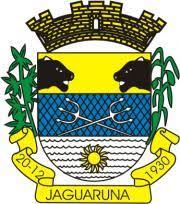 CHAMADA PUBLICA 001/2022 – PRAÇA DE ALIMENTAÇÃO                                                                                                                                                          A PREFEITURA MUNICIPAL DE JAGUARUNA -SC, situada na AV. DUQUE DE CAXIAS-CENTRO por meio da Secretaria Municipal de  EDUCAÇÃO E CULTURA  &  Secretaria  de ESPORTE E TURISMO,   torna público, para ciência de quaisquer interessados e em atendimento ao interesse público, a Chamada Pública nº 001/2022 para a cessão de área pública para comercialização de serviços de barracas/ Food Truck de gêneros alimentícios,  refrigerantes , sucos ou demais bebidas alcoólicas  ,e  veículo automotor estilo locomotiva ( Trem de Natal ou similar) para  o evento “ II NATAL ENCANTADO / 2022 – JAGUARUNA.  A cessão do espaço será concedida nos dias 09 e 10  de dezembro de 2022 na Rua Annis Gualberto-Centro.   Regramento das atividadesA presente chamada pública tem por objeto a autorização de uso de espaço público não oneroso, ficando a cargo dos beneficiados apenas os custos com a emissão dos licenciamentos de funcionamento e sanitário. As inscrições  deverão ser feitas através do link da prefeitura municipal – https://www.jaguaruna.sc.gov.br/  , onde o requerente deverá apresentar todos os documentos solicitados, sob pena  de invalidação da inscrição. Na impossibilidade de anexação dos documentos solicitados via formulário, os mesmos devem ser entregues na Secretaria de Educação e Cultura ou Secretaria- Av. Duque de Caxias/Centro, dentro do período da inscrição. ( anexo II)A permissão de uso do espaço público se dará por meio da emissão de autorização especifica para o evento, descrevendo o(s) tipo(s) de mercadoria (a) a ser (em) comercializada (s), o modo de comercialização, e no caso de veículo automotor a forma e rota a ser realizada.As vagas descritas no presente edital serão preenchidas prioritariamente por empresas e munícipes residentes e situados no município de Jaguaruna, podendo, em caso de não preenchimento, serem destinadas a pessoas e empresas de outras municipalidades.INSCRIÇÃOOs interessados deverão preencher o Formulário de Inscrição ( on-line) do dia 07/11 às 00hs do dia 23/11/2022, através do link disponível   no site  da prefeitura municipal de Jaguaruna - https://www.jaguaruna.sc.gov.br/  .  Os documentos obrigatórios,  devem ser enviados ao e-mail : seceducjaguaruna@gmail.com  ou entregues na Secretaria Municipal de Educação e Cultura , das 7h às 13h, de segunda a sexta-feira.No ato da inscrição on-line, o requerente deverá informar, além dos documentos obrigatórios: telefone para contato, endereço de e-mail e mercadorias a serem comercializadas, de acordo com as vagas discriminadas  no anexo III.DOCUMENTAÇÃO       O processo de inscrição deverá apresentar todos os documentos obrigatórios, sob pena de inabilitação no processo.      3.1 DOCUMENTOS OBRIGATÓRIOS       - Cópia do documento de Identidade do requerente;      - Cópia do CPF do requerente;     - Cópia do comprovante de endereço atualizado ( últimos 3 meses);     - Licença de funcionamento ( todos)  e alvará sanitário;     -Fotos dos equipamentos  e dos produtos que serão comercializados;     - Documento comprobatório de regularidade do veículo automotor, perante aos órgãos competentes;    - Cópia do cartão do CNPJ ( caso pessoa Jurídica) DAS RESPONSABILIDADES DAS PARTES4.1   Ao Município de Jaguaruna  – SC, compete:a)       Fornecer acesso à energia elétrica para as empresas e instituições , esse acesso pode ser um único ponto, ficando a cargo da empresa toda e qualquer ajuste ou equipamento, fiação interna ou externa para a utilização de seus equipamentos; b)   Fornecer às empresas todas as informações pertinentes e disponíveis, bem como acesso prévio ao provável local de instalação; c)   Divulgar o evento d)   Fornecer às empresas as informações básicas para posicionamento no espaço estabelecido, horário de chegada e funcionamento, cumprimento das normas estabelecidas pela organização do evento de acordo com o descritivo constante desta chamada pública;e)   Fiscalizar em caso de comercio ilegal, autuar e acionar força policial. A EMPRESA E A INSTITUIÇÃOObedecer às regras de comercialização descritas neste edital, na legislação vigente e no termo de uso de espaço público Montagem e desmontagem prévia do estande conforme orientações do Município;      c)   Estar em dia com suas obrigações junto aos órgãos fiscalizadores;      d)   Providenciar a limpeza dos ambientes utilizados, durante o evento e após a desmontagem;      e)   manter as áreas comuns (espaço das mesas e cadeiras), próximas a sua barraca ou Food Truck limpas        f)   Participar integralmente do período previsto de realização do evento;     g)   Ter procedência de todos os insumos/produtos a serem comercializados no evento     h)   disponibilizar as embalagens, talheres e outros itens necessários para o consumo dos alimentos, todos descartáveis (de preferência em materiais ecológicos e biodegradáveis)      i)    Não suspender de nenhuma forma as atividade durante o horário de funcionamento sem prévia autorização expressa dos organizadores.      j)    Não comercializar produtos engarrafados em vidro ou fornecer copos de vidro ou objetos cortantes.     k)    Não utilizar-se de trabalho infantil ou irregular.     l)    garantir o bom estado de conservação das barracas, equipamentos e afinsDA SEGURANÇA E RESPONSABILIDADE:6.1   Cabe à empresa ou Instituição, isolada ou conjuntamente, o isolamento e segurança de seu espaço de atuação durante a montagem, realização do evento e desmontagem, bem como no ínterim entre essas atividades;6.2   O Município não se responsabilizará por perdas, danos, roubos, avarias ou extravios de qualquer natureza durante o período de montagem, realização do evento e desmontagem, bem como no ínterim entre essas atividades; 6.3   O Município também não será responsável por danos ou prejuízos causados às (e pelas) pessoas e/ou produtos expostos durante o período integral do evento, causados por incêndio, raios, tempestades, terremotos, explosão, penetração de água, umidade, deficiência ou interrupção de energia elétrica, roubo, sabotagem, greves, convulsão social ou sinistros de qualquer espécie não atribuíveis ao Município;6.4    Não será permitida a instalação de artefatos elétricos ou fiação externa, sem prévia e expressa autorização do Município; 6.5   Caberá a empresa, fornecer à sua equipe contratada ou colaboradores os EPI’s adequados ao risco, assim como uniformes, aventais, toucas e luvas em perfeito estado de conservação e funcionamento;6.6 Máquinas e equipamentos expostos no estande deverão ser rigorosamente protegidos contra acidentes. Devem ser inacessíveis ao público, todos os componentes que apresentem perigo, tais como: engrenagens, fiações, correias, polias, materiais corrosivos, eletricidade, etc.;6.6   Não será permitido utilizar na decoração do espaço de atuação material de fácil combustão, assim como confetes, serpentinas e produtos semelhantes, de difícil remoção e limpeza; 6.7   A fiscalização do Município poderá sustar a demonstração de todo e qualquer material que não seja produto destinado ao setor, que a seu critério possa apresentar riscos para pessoas, mercadorias ou estruturas e elementos de estandes ou da própria área do evento;6.8    A empresa deverá providenciar dispositivos de segurança dos produtos e equipamentos expostos (caso necessário), bem como realizar toda a atividade de prevenção de acidentes cabível;6.9    Cabe a empresa organizar o recolhimento dos resíduos gerados (lixo, água utilizada), respeitando a legislação ambiental e manter o seu espaço de atuação devidamente limpo.DA INSTALAÇÃO ELÉTRICA E ILUMINAÇÃO INTERNA: 7.1  Qualquer consumo adicional com equipamentos de alta voltagem ou necessidade de ampliação da rede elétrica do espaço de atuação deve ser previamente comunicado ao Município de forma escrita;7.2   A responsabilidade pelos serviços de indicação do ponto correto a ser utilizado para ligação elétrica dos truck/bikes/carts, e barracas é da organização do evento, através do setor e/ou profissional responsável atuante junto ao Município;7.3    Ao decorar ou complementar a montagem de seu espaço de atuação não será permitido à empresa acesso na rede elétrica já instalada ou fazer arranjos não autorizados ou incompatíveis com as normas de segurança do local, responsabilizando-se por todos os danos decorrentes.DIVULGAÇÃO DAS INSCRIÇÕES8.1   A divulgação dos inscritos ocorrerá no dia 24 de novembro de 2022 a partir das 9h, no portal da Prefeitura de Jaguaruna: https://www.jaguaruna.sc.gov.br/8.2   A lista conterá o nome dos inscritos, número da inscrição e o tipo de comércio/atividade requeridos, conforme disposto no ANEXO ,  deste edital.DIVULGAÇÃO DOS SELECIONADOSA publicação dos selecionados se dará no site da Prefeitura Municipal de Jaguaruna https://www.jaguaruna.sc.gov.br/    até  o dia 28/11/2022, após a comprovação   da entrega dos documentos solicitados, pela Secretaria de Educação e Cultura / Esporte e Turismo.DA LICENÇA DOS CLASSIFICADOS10.1    A autorização terá validade apenas para o evento “ 2º NATAL ENCANTADO DE JAGUARUNA” , nos dias 09 e 10 de dezembro de 2022.       10.2   É de responsabilidade do requerente o comparecimento junto à Secretaria de Educação e Cultura  / Esporte e Turismo para a retirada da autorização, que será disponibilizado entre os dias 29/11 e 30/11/2022 das 7h às 13h . Sendo que, o não comparecimento injustificado para retirada da autorização implicará na desclassificação do requerente.DAS DISPOSIÇÕES FINAIS:11.1     A Permissão de uso de área pública será expedida em caráter temporário, apenas para os dias 09/12 a 10/12 de 2022, ficando o requerente habilitado para o exercício da atividade apenas nesses dias, de acordo com as condições abaixo estabelecidas11.2    São autoridades para autuar as infrações ambientais, sanitárias e de posturas, respectivamente, os Fiscais de Meio Ambiente, Fiscais de Vigilância Sanitária ou de Saúde e os Fiscais de Serviços Públicos, respeitando-se as competências de cada fiscalização, além das atribuições inerentes à fiscalização do Procon Municipal.    -ANEXO IQUANTIDADE E TIPO DE VAGASANEXO IICALENDÁRIO DE ATIVIDADESANEXO IIIFICHA DE INSCRIÇÃOCHAMADA PUBLICA 001/2022Praça de Alimentação – 2º NATAL ENCANTADO  – JAGUARUNA - SCFICHA DE INSCRIÇÃOProposta n°: _______ (preenchimento do Município) Data do recebimento: ____/___/____ (preenchimento do Município)Empresa/Instituição  ________________________________________________________________________________________________________________________________CNPJ/CPF: ________________________________________________________________________________________________________________________________________________Endereço: ________________________________________________________________________, n° _______  Complemento: __________________________________________________Cidade: ________________________________  CEP____________________________________ Telefone 1: (   ) _______________________________                                                                                                                                                        Telefone 2: (   )________________________________PREFEITURA MUNICIPAL DE JAGUARUNACNPJ 82928698000174MODALIDADENº DE VAGASFOOD TRUK – ALIMENTOSHAMBURGUERCREPESPASTELCACHORRO QUENTE PIZZAOUTROS SALGADOSDOCESREFRIGERANTES/SUCOSBEBIDAS ALCOÓLICA01                               0101010101010101  PIPOCA01CHURROS01MAÇÃ DO AMOR 01CHURRASQUINHO/ESPETINHO01ALGODÃO DOCE 01VEÍCULO AUTOMOTOR ESTILO LOCOMOTIVA01INSCRIÇÕES07/11/2022 AS 00H DO DIA 23/11/2022.DIVULGAÇÃO DOS INSCRITOS24/11/2022.DIVULGAÇÃO DOS SELECIONADOS28 DE NOVEMBRO /22 - A PARTIR DAS 9HRETIRADO DOS SELECIONADOS29/11/2022 A 30/11/2022DAS 07H ÀS 13HDATAS DO EVENTO “ II NATAL ENCANTADO DE JAGUARUNA09/12/2022 A 10/12/2022HORÁRIO DO EVENTO                 INÍCIO: A PARTIR DAS 18H                TÉRMINO: 00H